                                                                                                            УТВЕРЖДАЮ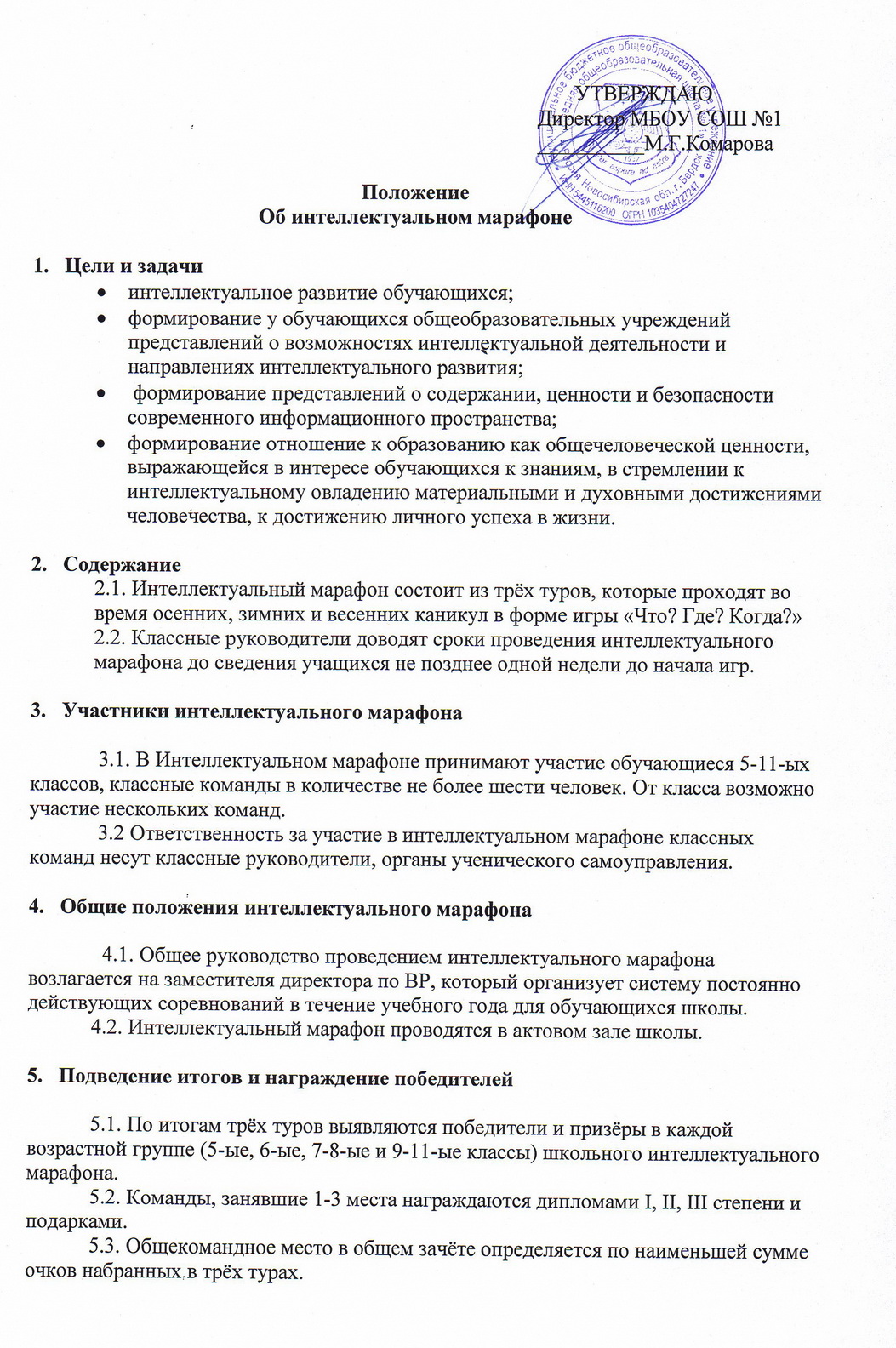                                                                                                      Директор МБОУ СОШ №1                                                                                                     __________М.Г.КомароваПоложениеОб интеллектуальном марафоне Цели и задачиинтеллектуальное развитие обучающихся;формирование у обучающихся общеобразовательных учреждений представлений о возможностях интеллектуальной деятельности и направлениях интеллектуального развития;  формирование представлений о содержании, ценности и безопасности современного информационного пространства; формирование отношение к образованию как общечеловеческой ценности, выражающейся в интересе обучающихся к знаниям, в стремлении к интеллектуальному овладению материальными и духовными достижениями человечества, к достижению личного успеха в жизни. Содержание 2.1. Интеллектуальный марафон состоит из трёх туров, которые проходят во время осенних, зимних и весенних каникул в форме игры «Что? Где? Когда?» 2.2. Классные руководители доводят сроки проведения интеллектуального марафона до сведения учащихся не позднее одной недели до начала игр.Участники интеллектуального марафона             3.1. В Интеллектуальном марафоне принимают участие обучающиеся 5-11-ых классов, классные команды в количестве не более шести человек. От класса возможно участие нескольких команд.             3.2 Ответственность за участие в интеллектуальном марафоне классных команд несут классные руководители, органы ученического самоуправления.Общие положения интеллектуального марафона              4.1. Общее руководство проведением интеллектуального марафона возлагается на заместителя директора по ВР, который организует систему постоянно действующих соревнований в течение учебного года для обучающихся школы.4.2. Интеллектуальный марафон проводятся в актовом зале школы.Подведение итогов и награждение победителей            5.1. По итогам трёх туров выявляются победители и призёры в каждой возрастной группе (5-ые, 6-ые, 7-8-ые и 9-11-ые классы) школьного интеллектуального марафона.            5.2. Команды, занявшие 1-3 места награждаются дипломами I, II, III степени и подарками.            5.3. Общекомандное место в общем зачёте определяется по наименьшей сумме очков набранных в трёх турах.